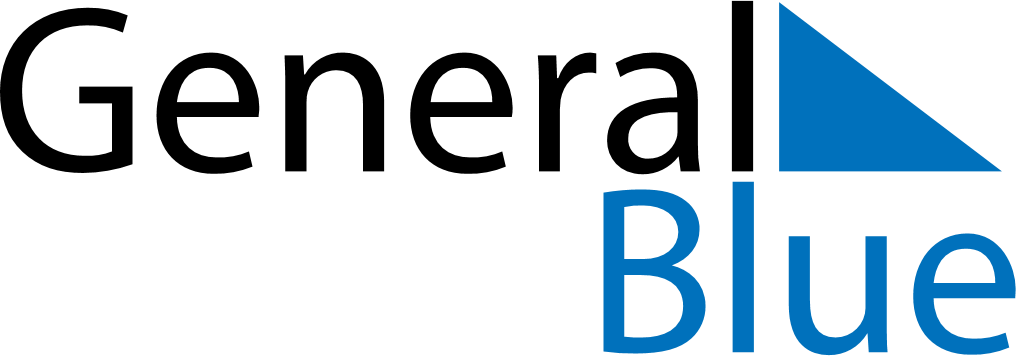 January 2022January 2022January 2022VaticanVaticanMondayTuesdayWednesdayThursdayFridaySaturdaySunday12Solemnity of Mary, Mother of God3456789Epiphany10111213141516171819202122232425262728293031